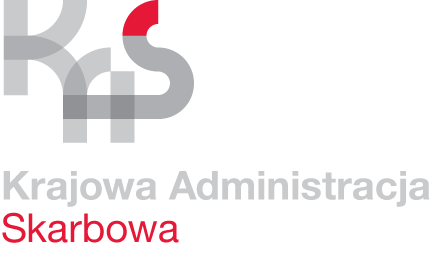 Karta UsługK-09/1Opodatkowanie w formie karty podatkowejObowiązuje od 30.10.2017r.Co chcę załatwić?Zgłosić opodatkowanie działalności gospodarczej.Kogo dotyczy?Osób fizycznych.Wymagane dokumenty?Brak.Jakie dokumenty muszę wypełnić?Wniosek PIT-16 w sprawie opodatkowania w formie karty podatkowej. Zgłoszenie identyfikacyjne/aktualizacyjne osoby fizycznej będącej podatnikiem lub płatnikiem NIP-7 - dotyczy osób nie wpisanych do rejestru przedsiębiorców         w Centralnej Ewidencji Informacji Działalności Gospodarczej.Wymagane opłaty?Brak. Termin złożenia  dokumentów?1. Przed dniem rozpoczęcia działalności - w przypadku rozpoczęcia działalności w trakcie roku podatkowego.2. Do 20 stycznia roku podatkowego w przypadku zmiany formy opodatkowania działalności, jeżeli w roku poprzednim była opodatkowana w innej formie.  Gdzie załatwić sprawę?Drugi Urząd Skarbowy w Gdańsku80-391 Gdańsk, ul. Kołobrzeska 43,  Sala Obsługi Klienta, stanowiska nr 2-3.Sposób załatwienia sprawy?Decyzja w sprawie ustalenia wysokości stawki karty podatkowej na dany rok podatkowy lub decyzja odmowna w przypadku niespełnienia warunków do opodatkowania w formie karty podatkowej.Jaki jest czas realizacji?Do 2 miesięcy od daty złożenia wniosku PIT-16. Jak się odwołać?Wnieść odwołanie od decyzji w terminie 14 dni od daty jej doręczenia.Informacje dodatkowePodatnicy, którym przysługuje prawo do obniżenia stawek karty podatkowej do wniosku dołączają dokumenty potwierdzające to prawo.PIT-16 można dołączyć do wniosku CEIDG-1. Szczegółowe informacje w sprawie można uzyskać pod numerem telefonu (58) 765 44 84. Akty prawneUstawa Ordynacja podatkowa.Ustawa o zryczałtowanym podatku dochodowym od niektórych przychodów osiągniętych przez osoby fizyczne. 